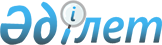 О снятии ограничительных мероприятий на территории села Кадыркул Базартюбинского сельского округа Акжаикского районаРешение акима Базартюбинского сельского округа Акжаикского района Западно-Казахстанской области от 20 декабря 2016 года № 11. Зарегистрировано Департаментом юстиции Западно-Казахстанской области 27 декабря 2016 года № 4638      В соответствии с Законами Республики Казахстан от 23 января 2001 года "О местном государственном управлении и самоуправлении в Республике Казахстан", от 10 июля 2002 года "О ветеринарии" и на основании представления главного государственного ветеринарно-санитарного инспектора государственного учреждения "Акжаикская районная территориальная инспекция" Комитета ветеринарного контроля и надзора Министерства сельского хозяйства Республики Казахстан" от 16 ноября 2016 года №597 аким Базартюбинского сельского округа РЕШИЛ:

      1. Снять ограничительные мероприятия установленные в связи с возникновением заболевания бруцеллеза среди мелкого рогатого скота на территории села Кадыркул Базартюбинского сельского округа Акжаикского района.

      2. Признать утратившими силу решение акима Базартюбинского сельского округа Акжаикского района от 26 июня 2015 года №5 "Об установлении ограничительных мероприятий на территории села Кадыркул Базартюбинского сельского округа Акжаикского района" (зарегистрированное в Реестре государственной регистрации нормативных правовых актов №3940, опубликованное 2 июля 2015 года в газете "Жайық таңы") и решение исполняющего обязанности акима Базартюбинского сельского округа Акжаикского района от 8 сентября 2015 года № 10 "О внесении изменения в решение акима Базартюбинского сельского округа Акжаикского района от 26 июня 2015 года № 5 "Об установлении ограничительных мероприятий на территории села Кадыркул Базартюбинского сельского округа Акжаикского района" (зарегистрированное в Реестре государственной регистрации нормативных правовых актов №4078, опубликованное 16 октября 2015 года в информационно-правовой системе "Әділет");

      3. Главному специалисту аппарата акима Базартюбинского сельского округа (Г.Исатаева) обеспечить государственную регистрацию настоящего решения в органах юстиции, его официальное опубликование в информационно-правовой системе "Әділет" и в средствах массовой информации.

      4. Контроль за исполнением настоящего решения оставляю за собой.

      5. Настоящее решение вводится в действие после дня первого официального опубликования.


					© 2012. РГП на ПХВ «Институт законодательства и правовой информации Республики Казахстан» Министерства юстиции Республики Казахстан
				
      Аким Базартюбинского
сельского округа

А.Ермуханов
